Scheme Rules InformationBest practice tips to help you set your scheme rules up for successThe below text is a copy of your online scheme rules document which is used to create your referral policy and set up your Care Friends portal and app. You can share this document with other stakeholders as an FYI, however please complete the one sent by your Client Success Manager when you’re ready to do so. Stakeholders usually involved:Managers/Executives Project Manager/Ongoing Super User of Care FriendsLaunch Manager/Marketing & CommsRecruiters or someone at site to process referralsPlease note: Some of your decisions about the scheme rules will be visible to employees within the App under 'scheme rules'. The employee will have to accept these rules to be able to use the Care Friends App. The Referral Scheme will not form part of any employee’s contract of employment, or any casual worker’s terms of engagement.Will you be using site-based Care Friends Champions? We encourage the use of site-based Champions to assist staff with the app as well as ongoing engagement of Care Friends. Local Champions can also manage incoming referrals for that site with access to the portal, removing the responsibility from the Site Manager/Recruiters. (The average time this takes is approx. 15 minutes per day if you choose to give your Champions full responsibility). 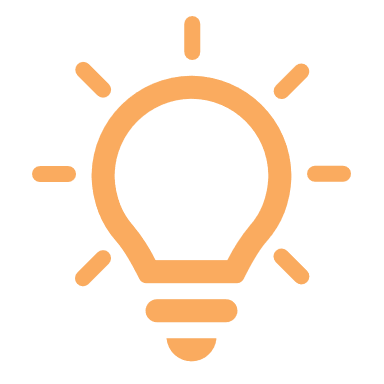 Who can participate in the employee referral programAll employeesAll employees with the exception of senior management and those involved in recruitmentNew employees who have accepted a position but not yet started workWho can be referred?To be eligible to claim Care Friends points, the following requirements apply to the candidates that are referred. The must (select all that apply): Not have been previously referred with the past 6 or 12 monthsNot have applied for any job at our company for at least the past yearLive within a certain amount of km’s or within a reasonable distance of the worksiteNot be a former employee of our company within the last 12 monthsReferrals can only be submitted for an advertised vacancy or with the approval of the relevant manager for no current vacancyBe a resident in Australia or New Zealand, eligible to work in Australia or New Zealand and not have been named in any prohibition or banning notice issued by Aged Care or Disability regulatory authorities in any country. (Per job you can individually select if you will allow overseas candidates if you prefer).PaymentsApp users can request their points to be paid out at any time (if they meet the minimum points threshold that you set). However, it is up to you to approve the incoming payment request and decide on what to do with points that are NOT being requested to be paid out. These options below will be a manual process.You can choose to:pay out points at the end of the calendar yearpay out points at the end of the organisation’s financial yearpay out points at the end of each quarterwhen they reach a maximum of …… pointsnone of the aboveAward app welcome points when employees register for the app?Automatically award welcome points on initial registration?    5 or 10 pointsMinimum cash in points?Once the employee has accumulated …… points or more they can submit their selected point amount (over the minimum) to cash in at any time via the app, however payment is subject to the following terms:Payments are made into the current payroll runPoints are converted at a rate of 1 point to 1 dollar (AUD)All rewards are treated as a pay and subject to income tax and any other applicable legislationOnce points are submitted for cashing in and the request is approved, they are automatically removed from the employee’s points balanceOnce the employee has requested a cash-in, this cannot be revoked by the employeeJob Share CapApp users can share jobs as frequently as they wish, but they will only receive shar points for the first 5 or 10 shares per calendar month.Unique identifierThe first time an employee requests to cash in their points they are asked for a unique identifier. The employee only needs to enter this unique identifier once, upon this first cash out request. We can set this unique identifier up as either their date of birth or as their employee payroll number. Which one would you prefer? Non referral bonus points (reward and recognition)Managers and supervisors may reward employees points for non-referral related actions. Site based decisions works best and using this feature helps to increase employee uptake and engagement with the app. Using the bonus point functionality along with the referral functionality increases app engagement and thus referrals. Some examples for which bonus points have been given: taking an extra shift, great feedback from a resident or family, attending training, employee of the month, additional retention milestones etc.Will you be using the bonus point functionality? Fixed or variable categories can be set up in the platform and access can be provided with restrictions.App colour customisationWe will customise the colours of your app to your company branding style.Scheme Rules can be adjusted at any time by your organisation and you can add additional scheme rules if you wish to beyond the above. We recommend via the platform sending out a notification to all users when adjusting your scheme rules after the initial launch.Measuring SuccessTo better measure the success of your Care Friends referral program, we'd like to collect some baseline measures. If possible, can you please provide (some of) the following data as of now:The percentage of staff currently employed via referral (eg. 10% of total staff recruited) Your average monthly/yearly referrals (that's all the referrals you're currently getting, whether they are hired or not)Your average time to hire (eg, days between approval to recruit to contract signed)Your current staff turnover percentage (annual) %Your new hire retention rate (percentage of staff that is still in the job after a certain time has passed. This time is ideally the same as the retention milestone in your Care Friends scheme rules)Your average cost to hire